1	Общеполитические заявления (продолжение)1.1	1.1	Г-жа Тупу'туах БАРАВИЛАЛА, исполняющая обязанности постоянного секретаря, Министерство связи (Фиджи), выступает с общеполитическим заявлением, размещенным по адресу https://pp22.itu.int/en/itu_policy_statements/tupou-tuah-baravilala-fiji/.2	Выборы Директора Бюро развития электросвязи: второй тур (документы 98, 99, 100, 102, 110(Rev.3) и 113)2.1	Председатель объявляет о проведении второго тура голосования на выборах Директора БРЭ. Ему сообщили, что кандидатура г-на Жана Киссангу (Республика Конго) была отозвана.2.2	Делегат от Камеруна объявляет о снятии кандидатуры г-на Александра Нтоко (Камерун).2.3	Секретарь пленарного заседания напоминает о том, что Конференция уже приняла к сведению передачу полномочий от Маршалловых островов Соединенным Штатам Америки (Документ 98), от Тувалу Австралии (Документ 99), от Коста-Рики Доминиканской Республике (Документ 100) и от Сан-Томе и Принсипи Португалии (Документ 102), а также переданные делегацией Кирибати делегации Новой Зеландии полномочия голосовать за нее на оставшихся выборах (Документ 113).2.4	Она сообщает, что пять счетчиков голосов, представляющие пять административных районов, заняли свои места, и описывает процедуру голосования. Каждая делегация получила бюллетень для голосования на выборах Директора Бюро развития электросвязи. Секретарь вызывает делегации, имеющие право участвовать в голосовании (Документ 110(Rev. 3)), и предлагает им опустить свои бюллетени в предусмотренные для этого урны для голосования.2.5	Кандидаты на должность Директора Бюро развития электросвязи (БРЭ): г-н Стивен Беро (Багамские Острова), г-жа Ануша Рахман Хан (Пакистан), г-н Мухаммаду Ках (Гамбия) и г-н Космас Завазава (Зимбабве). 2.6	Результаты голосования:2.7	Председатель, констатировав, что ни один из кандидатов не набрал необходимого большинства голосов, объявляет, что необходимо провести третий тур голосования. 2.8	Делегат от Нигерии, выступая от имени африканских стран, просит, чтобы третий тур голосования на выборах Директора БРЭ был проведен в этот же день, ввиду того что многие делегаты к следующей неделе покинут мероприятие.2.9	Делегат от Объединенных Арабских Эмиратов, выступая от имени Группы арабских государств, и делегат от Российской Федерации, выступая от имени РСС, поддерживают это предложение при условии, что это осуществимо с точки зрения логистики.2.10	Делегат от Канады заявляет о том, что он понимает озабоченность, которая лежит в основе данного предложения, представляющего собой отход от обычной процедуры. Сокращение отрезка времени между проведением второго и третьего туров должно быть согласовано на пленарном заседании.2.11	Делегат от Гамбии объявляет о снятии кандидатуры г-на Мухаммаду Каха(Гамбия).2.12	Делегат от Пакистана, подчеркивая важность назначения кандидатов из развивающихся стран на руководящие должности, объявляет о снятии кандидатуры г-жи Ануши Рахман Хан (Пакистан) в пользу г-на Завазавы.2.13	Председатель, ссылаясь на п. 191 Общего регламента конференций, ассамблей и собраний Союза, заявляет о том, что, насколько он понимает, участники пленарного заседания хотели бы провести третий тур голосования в этот же день после небольшого перерыва. 2.14	Предложение принимается.Заседание прерывает работу в 17 час. 55 мин. и возобновляется в 18 час. 50 мин. 3	Выборы Директора Бюро развития электросвязи: третий тур (Документы 98, 99, 100, 102, 110(Rev.3) и 113)3.1	Председатель объявляет о проведении третьего тура голосования на выборах директора БРЭ. 3.2	Секретарь пленарного заседания напоминает о том, что Конференция уже приняла к сведению передачу полномочий от Маршалловых островов Соединенным Штатам Америки (Документ 98), от Тувалу Австралии (Документ 99), от Коста-Рики Доминиканской Республике (Документ 100) и от Сан-Томе и Принсипи Португалии (Документ 102), а также переданные делегацией Кирибати делегации Новой Зеландии полномочия голосовать за нее на оставшихся выборах (Документ 113).3.3	Она сообщает, что пять счетчиков голосов, представляющие пять административных районов, заняли свои места, и описывает процедуру голосования. Каждая делегация получила бюллетень для голосования на выборах Директора Бюро развития электросвязи. Секретарь вызывает делегации, имеющие право участвовать в голосовании (Документ 110(Rev. 3)), и предлагает им опустить свои бюллетени в предусмотренные для этого урны для голосования.3.4	Кандидаты на должность Директора Бюро развития электросвязи (БРЭ): г-н Стивен Беро (Багамские Острова) и г-н Космас Завазава (Зимбабве).3.5	Результаты голосования:3.6	Г-н К. Завазава избирается Директором Бюро развития электросвязи.3.7	Г-н К. Завазава благодарит правительство своей страны и членов своей делегации за их поддержку, а также Государства-Члены, которые проголосовали за него. Он отдает должное другим кандидатам и заявляет, что планирует взять их идеи на вооружение, уделяя особое внимание потребностям наименее развитых и развивающихся стран. Он также подчеркивает необходимость обеспечения межсекторального сотрудничества на благо всех людей. Отмечая значение решения гендерных вопросов и роль молодежи в построении будущего, он говорит, что надеется ускорить процесс цифровой трансформации и вывести работу БРЭ на новый уровень.3.8	Делегат от Зимбабве благодарит те государства, которые проголосовали за избрание г-на Завазавы на должность Директора БРЭ, и воздает должное другим кандидатам за их кампании. Он заверяет делегатов, что Зимбабве будет продолжать служить МСЭ в меру своих возможностей.3.9	Г-н Беро поздравляет г-на Завазаву с избранием, которое состоялось после кампании, основанной на взаимном уважении и общем желании продвигать наилучшие интересы Союза. Он благодарит свое правительство и всех, кто поддержал его кампанию.3.10	Генеральный секретарь поздравляет г-на Завазаву с избранием и выражает благодарность за его многолетнюю работу. Он благодарит всех кандидатов, включая тех, кто снял свои кандидатуры с предвыборной гонки, за их прекрасные идеи и кампании. Он выражает благодарность Государствам-Членам за участие в избрании новой команды руководителей МСЭ. 3.11	Делегат от Папуа-Новой Гвинеи, выступая от имени AТСЭ, делегат от Канады, выступая от имени СИТЕЛ, делегат от Румынии, выступая от имени СЕПТ, делегат от Объединенных Арабских Эмиратов, выступая от имени Группы арабских государств, делегат от Российской Федерации, выступая от имени РСС, и делегат от Нигерии, выступая от имени Группы африканских стран, поздравляют г-на Завазаву с избранием и выражают признательность другим кандидатам.Заседание закрывается в 20 час. 15 мин.Генеральный секретарь:	Председатель:
Х. ЧЖАО	С. СЭРМАШПолномочная конференция (ПК-22)
Бухарест, 26 сентября – 14 октября 2022 г.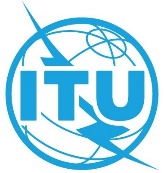 ПЛЕНАРНОЕ ЗАСЕДАНИЕДокумент 142-R6 октября 2022 годаОригинал: английскийПРОТОКОЛПРОТОКОЛдевятого ПЛЕНАРНОГО ЗАСЕДАНИЯдевятого ПЛЕНАРНОГО ЗАСЕДАНИЯПятница, 30 сентября 2022 года, 15 час. 30 мин.Пятница, 30 сентября 2022 года, 15 час. 30 мин.Председатель: г-н Сабин СЭРМАШ (Румыния)Председатель: г-н Сабин СЭРМАШ (Румыния)Обсуждаемые вопросыДокументы1Общеполитические заявления (продолжение)–2Выборы Директора Бюро развития электросвязи: второй тур98, 99, 100, 102, 110(Rev.3), 1133Выборы Директора Бюро развития электросвязи: третий тур98, 99, 100, 102, 110(Rev.3), 113	количество поданных бюллетеней:181	количество недействительных бюллетеней:	воздержались:	количество присутствующих и голосующих делегаций (количество бюллетеней для определения необходимого большинства):00181	необходимое большинство:91	количество полученных голосов:	г-жа А. Хан15 голосов	г-н М. Ках26 голосов	г-н С. Беро59 голосов	г-н К. Завазава81 голос	количество поданных бюллетеней:165	количество недействительных бюллетеней:0	воздержались:1	количество присутствующих и участвующих в голосовании делегаций (количество бюллетеней, используемых для исчисления требуемого большинства):

164	необходимое большинство:83	количество полученных голосов:	г-н С. Беро63 голоса	г-н К. Завазава101 голос